Приложение 1Технологическая карта урокаУчитель: Курикалова Ирина АлександровнаПредмет: русский языкКласс: 4Структура урокаПриложение 2Объявление:«14 января 2018г около магазина «Берёзка» на улице Кирова пропала собака. У неё хвост, шерсть, лапы. На ухе пятно. Просьба сообщить по телефону…»Сказка «Лягушка-невеста»Лягушка смотрела в зеркало и рассуждала вслух: «Конечно, я немного толста, слишком зелена, слегка лупоглаза, не особенно молода и немного прыщава. Зато я мила, сообразительна и весьма симпатична. Глаза мои выразительны, ресницы длинны, наряды ярки и разнообразны. Несомненно, я хороша. Кого же из женихов мне предпочесть? Крокодила не считаем: он глуп, ленив и зол. Съест ещё! Чёрный уж приятен, ловок, изворотлив, тонок, весел, внимателен и, прямо скажем, красив. Зато бобр богат, умён, знатен, настроение его всегда ровно, спокойно. Доходы его велики. Пожалуй, выйду за бобра!»Приложение 3Слайд №1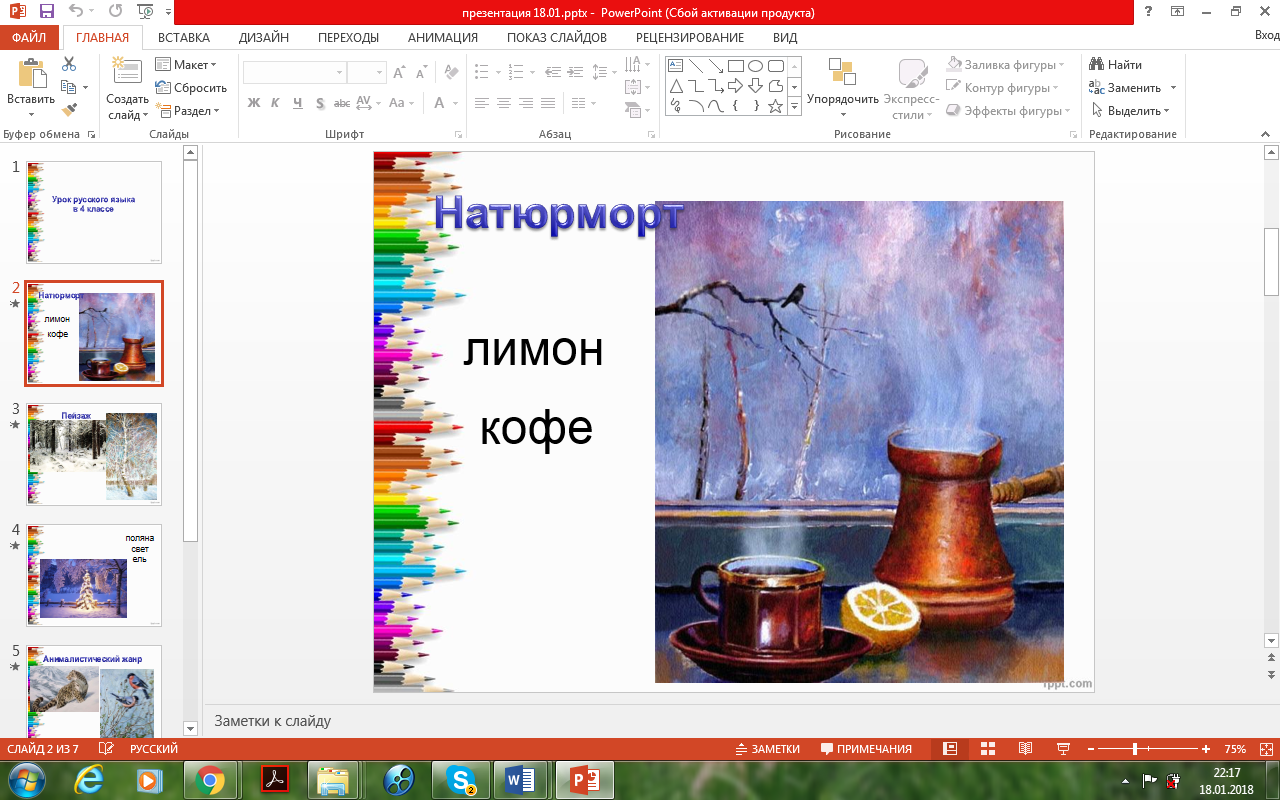 Слайд №2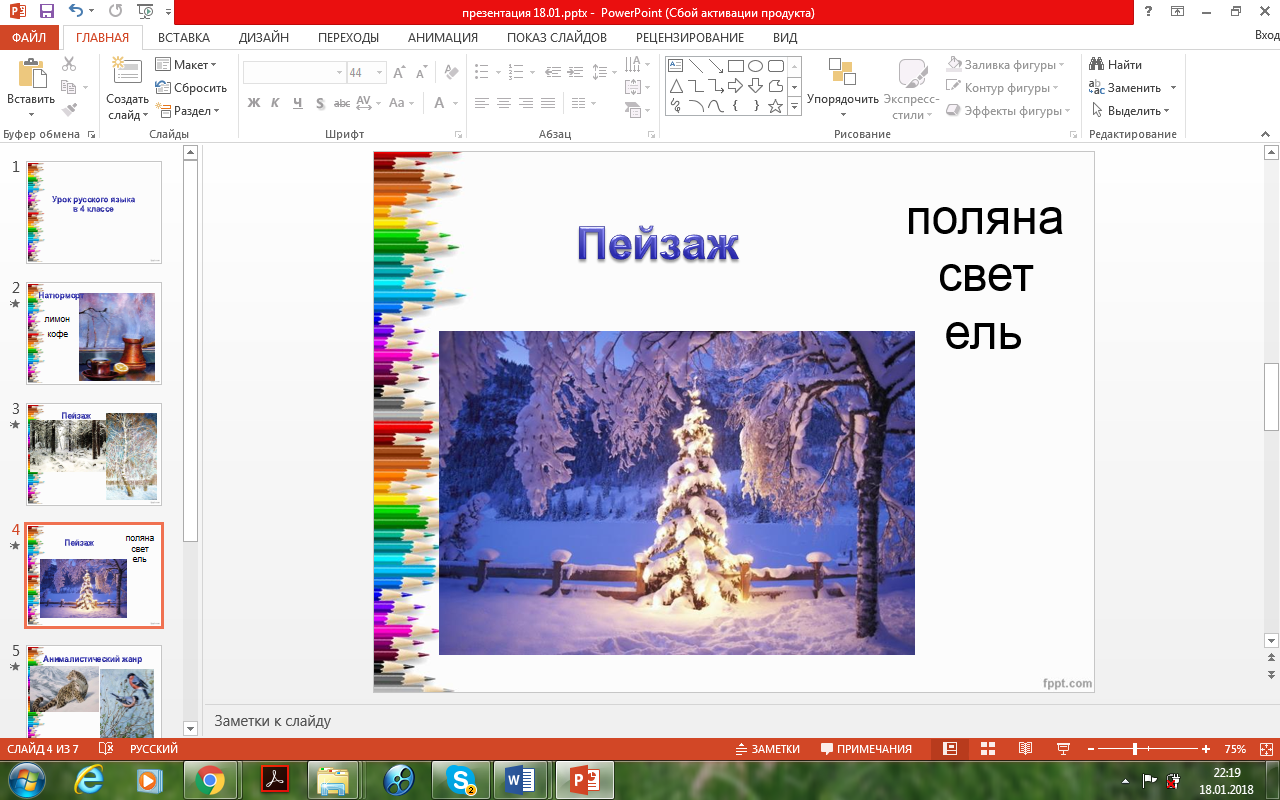 Слайд №3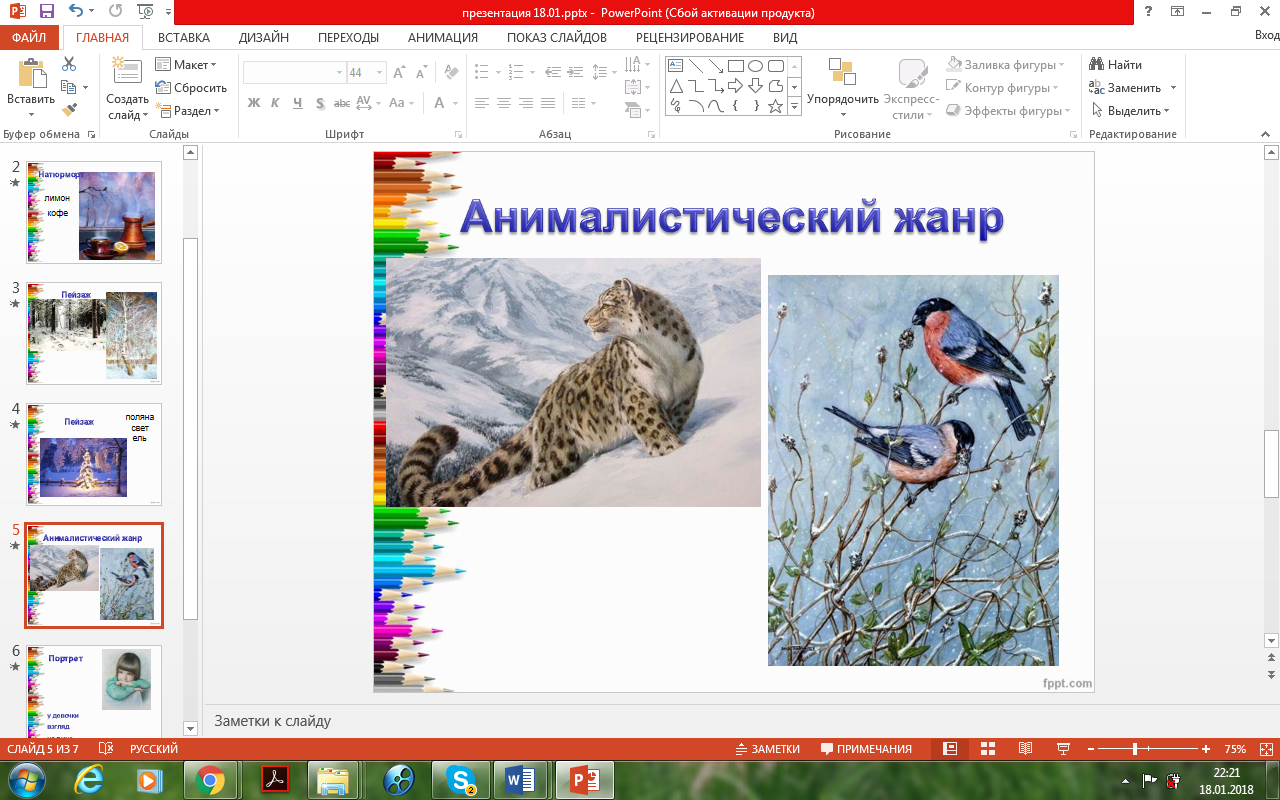 Слайд №4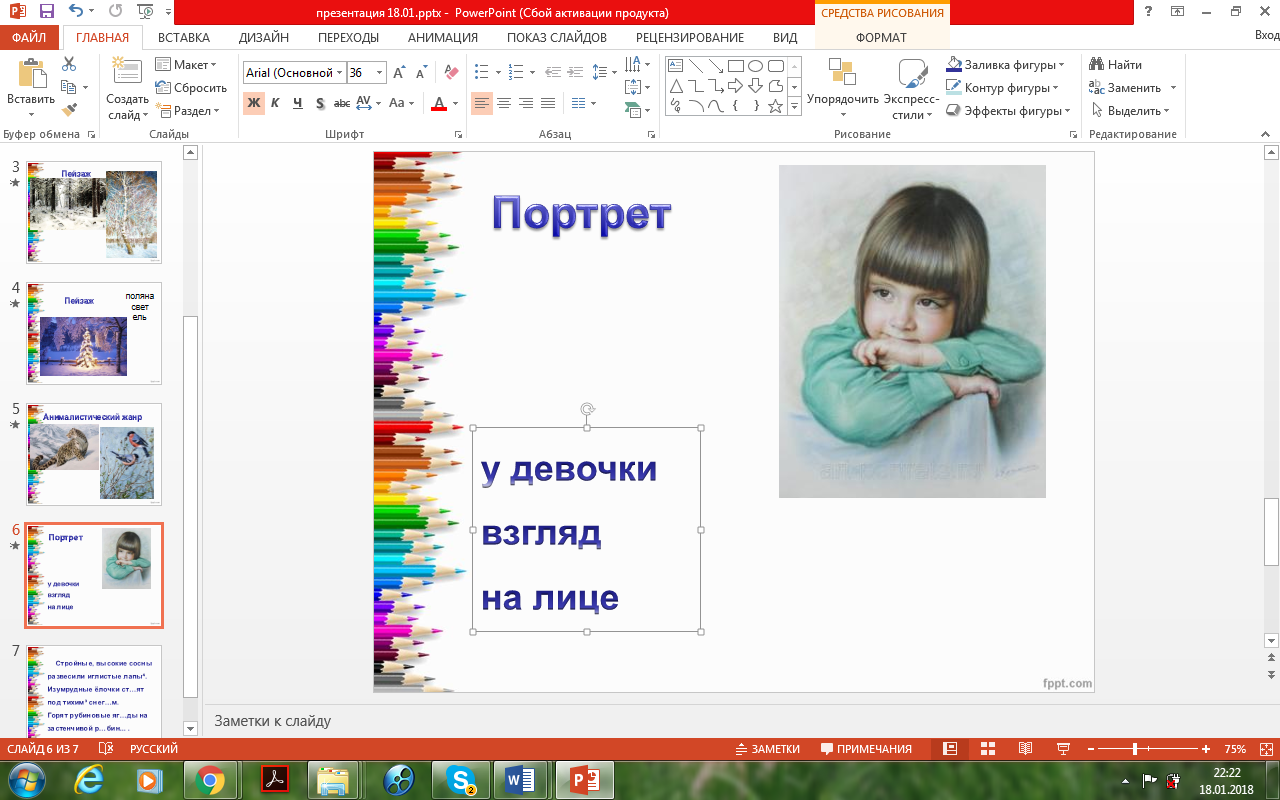 ТемаИмя прилагательное как часть речиУМКШкола РоссииТип урокаУрок построения системы знаний (общеметодологической направленности)ТехнологияПроблемно-диалогическое обучениеМетоды обученияЧастично - поисковый, стимулирования к обучению, контроля и самоконтроля  Формы организации познавательной деятельности  Фронтальная, индивидуальная, парамиЦельСоздать условия для актуализации знаний об имени прилагательном, его морфологических признаках, роли в речи.Планируемые предметные 
результаты- знать грамматические признаки имён прилагательных;- уметь согласовывать имена прилагательные с существительными;- находить в тексте краткую форму имён прилагательных.Метапредметные УУДПознавательные: ориентироваться в учебнике: определять умения, которые будут сформированы на основе изучения данного раздела; определять круг своего незнания; понимать заданный вопрос, в соответствии с ним строить ответ в устной форме; составлять устно монологическое высказывание по предложенной теме (рисунку); регулятивные: самостоятельно формулировать задание: определять цель, планировать алгоритм выполнения, корректировать работу по ходу выполнения, самостоятельно оценивать; использовать при выполнении задания справочники и словари; определять самостоятельно критерии оценивания, давать самооценку; коммуникативные: отстаивать свою точку зрения, соблюдая правила речевого этикета; аргументировать свою точку зрения с помощью фактов и дополнительных сведений; критично относиться к своему мнению; уметь взглянуть на ситуацию с иной позиции и договариваться с людьми, придерживающимися другого мнения; понимать точку зрения другогоЛичностные 
результатыОсуществлять ориентацию на самоанализ и самоконтроль результата, на анализ соответствия результатов требованиям конкретной задачи, на понимание предложений и оценок учителей, товарищей, родителей; осознавать потребность в сохранении культуры русской речи и выражении уважительного отношения к людям посредством языка.Образовательные ресурсыДля учащихся: учебник В.П.Канакина, В.Г.Горецкий «Русский язык» ч.II, текст объявления, текст сказкиДля учителя: компьютер, проектор; ЭОР: презентация в Power PointГРАМОТА.РУ – справочно-информационный интернет-портал «Русский язык» http://www.gramota.ru Русская грамматика http://rusgram.narod.ruЭтапы урокаДеятельность учителяДеятельность учащихсяI.Самоопределение к деятельности.- Прочитайте девиз нашего урока: Не ленись отвечать, думать, рассуждать, доказывать.-  Пожелаем друг другу творческих удач и успехов.Эмоциональный настрой на работу. Высказывают и обосновывают свое мнение.II.Актуализация знаний1. Запишите в тетради число и классная   работа.                                        2.Минутка чистописанияЪЯ    ЪЕ   ЪЁ   ЪЮ   ( на доске)- Почему мы будем прописывать именно в таком сочетании эти буквы?-Вспомните слова с такими сочетаниями. Запишите. Прочитайте.-У вас встретилось слово «объявление». Предлагаю познакомиться с текстом одного объявления.Пишут в тетрадях дату.Прописывают сочетания букв. Твёрдый знак пишется перед этими гласными в приставках на согласную.III. Постановка и формулирование проблемыМногие из вас видели объявления, которые дают хозяева потерявшихся животных. Прочитайте одно: «14 января 2018г. около магазина «Берёзка» на улице Кирова пропала собака. У неё хвост, шерсть, лапы. На ухе пятно. Просьба сообщить по телефону.»- Подумайте, можно ли найти собаку по таким данным?- Чего не хватает в данном объявлении?- Посоветуйтесь с соседом и вставьте нужные слова. Прочитайте что получилось.-Какая часть речи помогает в описании предметов?Сделаем ВЫВОД: Какую роль играют прилагательные в речи?  Что обозначают прилагательные?  Как выглядит собака, её описания.Имена прилагательные.Делают нашу речь яркой, образной, помогают более точно описать предметIV.Определение темы и формулирование цели урока.Попробуйте сформулировать тему нашего урока. Чтобы урок прошёл с пользой, поставим себе цель.  Для этого закончите предложение.Повторить  …..Узнать………Научиться…….Отвечают на вопросыV. Закрепление и систематизация знаний об имени прилагательном и жанрах живописи.Схема – опора поможет нам привести в порядок наши знания.-Что мы уже можем записать в схему - опору, работая с объявлением?    Посмотрите внимательно на картины. (Слайд 2,3,4,5,6)- На уроках изобразительного искусства мы изучали жанры живописи. Давайте их вспомним. (натюрморт, пейзаж, портрет, анималистический жанр)- Подберите к данным именам существительным подходящие по смыслу имена прилагательные. (Слайд  1,2,3 - устно, слайд 4 – письменно)- Запишите словосочетания с  вопросами. у девочки (какой?) красивойвзгляд (какой?) добрыйна лице (каком?) смуглом- Какую строчку схемы-опоры можем заполнить ?  - Что в схеме опоре нам надо вспомнить  о прилагательном? (Как изменяется: род,  число, падеж)Определите  число, род и  падеж прилагательных, которые вы записали. (Запишите в скобках).- Что можно сделать используя данные словосочетания? (составить предложения)- Каким членом предложения являются имена прилагательные? (определением)Имя прилагательноеобозначает признак предметакакой? какая? какое?изменяется по числам, родам, падежамопределениеVI.Динамическая паузаВстаньте из-за парт, руки на пояс. Я буду называть признаки данного предмета. Если я назову прилагательные, которые указывают на внешний вид, приседают девочки, на настроение – мальчики. Руки перед собой. Произносятся слова: веселый,  ушастый, печальный, грустный, хвостатый, радостный, пятнистый, задумчивый. (Несколько упражнений на расслабление мышц, зрительная гимнастика)Встаньте из-за парт, руки на пояс. Я буду называть признаки данного предмета. Если я назову прилагательные, которые указывают на внешний вид, приседают девочки, на настроение – мальчики. Руки перед собой. Произносятся слова: веселый,  ушастый, печальный, грустный, хвостатый, радостный, пятнистый, задумчивый. (Несколько упражнений на расслабление мышц, зрительная гимнастика)Встаньте из-за парт, руки на пояс. Я буду называть признаки данного предмета. Если я назову прилагательные, которые указывают на внешний вид, приседают девочки, на настроение – мальчики. Руки перед собой. Произносятся слова: веселый,  ушастый, печальный, грустный, хвостатый, радостный, пятнистый, задумчивый. (Несколько упражнений на расслабление мышц, зрительная гимнастика)Встаньте из-за парт, руки на пояс. Я буду называть признаки данного предмета. Если я назову прилагательные, которые указывают на внешний вид, приседают девочки, на настроение – мальчики. Руки перед собой.Слова: веселый,  ушастый, печальный, грустный, хвостатый, радостный, пятнистый, задумчивый.(Несколько упражнений на расслабление мышц, зрительная гимнастика)Выполняют физические упражнения, развивают умение концентрировать свое внимание на определенных действиях.VII. Знакомство с понятием краткая форма имён прилагательных-  Послушайте загадку. Назовите отгадку.Теремок ползёт,  На себе его везёт   Хозяюшка богата,   бокаста да рогата. (Улитка.)-  Какие слова используются для описания улитки? (Богата, бокаста и рогата.)-  Слова богата, бокаста, рогата — это особая форма имён прилагательных, которая называется краткой формой.-  Прочитайте материал рубрики «Обратите внимание!» на с. 5 учебника.-  Что вы узнали о краткой форме имён прилагательных?—  Прочитайте сказку «Лягушка-невеста»—  Найдите в тексте краткие имена прилагательные. На какие вопросы они отвечают?Отвечают на вопросы, высказывают свое мнение. Применяют новые знания на новом языковом материале. Выполняют аналитические упражнения. VIII.Самостоятельная работа. —  Замените краткие имена прилагательные полными. Запишите в тетрадь.Работают самостоятельно. Взаимопроверка.IX.Подведение итогов урока. Рефлексия.-Урок подходит уж к концу и требует оценки.Каким он был?.. Отличным, скучным,Хорошим, может быть, плохим,Совсем ненужным, бесполезным…Иль поучительным…? Каким?Опишите его 2-3 словами-именами прилагательными. – Попробуйте сформулировать, каков результат вашей работы на уроке.– Что нового узнали на уроке?– Как же богата и разнообразна наша русская речь! Как художник не может обойтись без красок, так и язык не может без имени прилагательного. 
Дополните мое высказывание прилагательным, образованным от имени существительного «живопись»: имена прилагательные делают нашу речь… Определяют свое эмоциональное состояние на уроке. Проводят самооценку, рефлексию. Проговаривают цель урока, определяют, достигнут результат или нет, высказываются о трудностях, с которыми столкнулись на уроке.Оценивают свое состояние на уроке.Домашнее заданиеНа выбор:Творческое домашнее задание: опишите лес, используя краткие прилагательные.В учебнике стр.6 упр.5Внимательно слушают, задают уточняющие вопросы